                                                                                                                                         № 21  05  апреля 2022 г.    05.04.2022 № 29    РОССИЙСКАЯ ФЕДЕРАЦИЯ 
ИРКУТСКАЯ ОБЛАСТЬМУНИЦИПАЛЬНОЕ ОБРАЗОВАНИЕ
НИЖНЕУДИНСКИЙ РАЙОНЗАРЕЧНОЕ МУНИЦИПАЛЬНОЕ ОБРАЗОВАНИЕАДМИНИСТРАЦИЯПОСТАНОВЛЕНИЕО ЗАКРЫТИИ ЛЕДОВОЙ ПЕРЕПРАВЫ ЧЕРЕЗ РЕКУ УДА В РАЙОНЕ Д. ЗАРЕЧЬЕВ связи  с  резким  повышением  температуры,  изменением  структуры  льда,  появлением  проталин  на  ледовой  переправе  в районе  д. Заречье и актом обследования  от  05.04.2022г.     Глава Заречного муниципального образованияПОСТАНОВЛЯЕТ:1.  Закрыть  ледовую  переправу  через  реку Уда  в  районе  д.  Заречье,  исключить  движение  по  ледовой  переправе  с  установлением  дорожных  знаков  3.1  и  искусственным  перекрытием  выезда  на  лед  с 05.04.2022 г.         2. Контроль  за  исполнением  данного  постановления  оставляю  за  собой.Глава Заречногомуниципального  образования                                              А.И.Романенко.ЗАРЕЧНОГОСЕЛЬСКОГО  ПОСЕЛЕНИЯ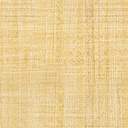 